Publicado en Madrid el 17/08/2017 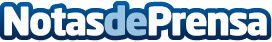 Una de cada dos pequeñas empresas españolas incumple la Ley de Cookies, LSSICE o LOPD en su sitio webLa ausencia de avisos legales o su presencia incorrecta, principal error legal en los sitios web de autónomos, emprendedores y empresas españolas de 5 o menos trabajadores. Pese a la proliferación de ciberataques y el alto coste económico soportado por las empresas víctimas de los mismos, sólo 2 de cada 10 pequeñas empresas cambian una vez al mes las contraseñas de acceso a sus equipos informáticosDatos de contacto:ClickDatos.es967119812Nota de prensa publicada en: https://www.notasdeprensa.es/una-de-cada-dos-pequenas-empresas-espanolas Categorias: Nacional Derecho Emprendedores E-Commerce http://www.notasdeprensa.es